
                                                                                     Προς: ΦΟΙΤΗΤΕΣ ΕΝΟΙΚΟΥΣ 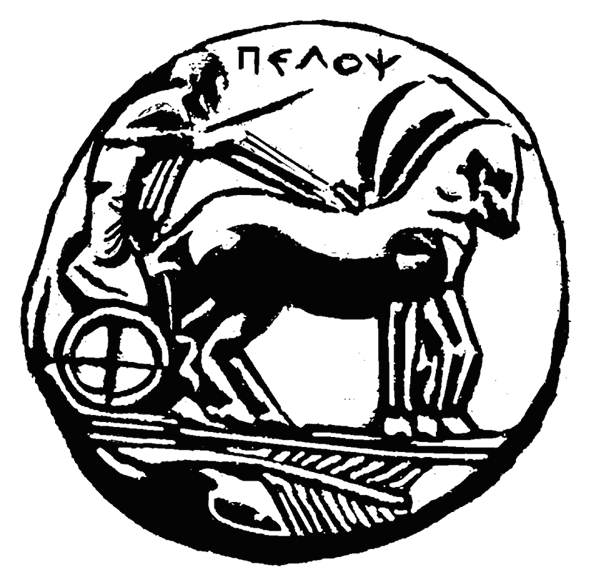 	      ΦΟΙΤΗΤΙΚΩΝ ΕΣΤΙΩΝ ΕΛΛΗΝΙΚΗ ΔΗΜΟΚΡΑΤΙΑ	           ΠΑΝΕΠΙΣΤΗΜΙΟ ΠΕΛΟΠΟΝΝΗΣΟΥ	 	 Τμήμα Περίθαλψης & Κοινωνικής Μέριμνας Τηλ.: 2610 369129   &   2610 369104 ΕΠΙΣΗΜΑΝΣΕΙΣ  ΚΑΙ ΟΔΗΓΙΕΣ ΜΕΤΡΩΝ ΓΙΑ ΤΗΝ ΕΠΑΝΕΝΑΡΞΗ ΛΕΙΤΟΥΡΓΙΑΣ ΤΩΝ ΦΟΙΤΗΤΙΚΩΝ ΕΣΤΙΩΝΟ ιός SARS-CoV-2 μεταδίδεται με βήχα ή φτέρνισμα μέσω επαφής από μολυσμένο άνθρωπο ή επιφάνειες.Τα συμπτώματα της λοίμωξης είναι : πυρετός, βήχας(ξηρός)λαχάνιασμα ή δυσκολία στην αναπνοή, κρυάδες, ρίγος, μυαλγίες, κεφαλαλγία, πονόλαιμος, ξαφνική απώλεια γεύσης & όσφρησης.ΠΡΟΛΗΨΗΑΤΟΜΙΚΗ ΥΓΙΕΙΝΗΑπομάκρυνση οποιουδήποτε εμφανίζει τα συμπτώματαΑποφυγή επαφής με άτομο με συμπτώματα κρυολογήματοςΔεν αγγίζουμε με τα χέρια μας μάτια & μύτη.Δεν μοιραζόμαστε προσωπικά μας αντικείμεναΌταν βήχω ή φταρνίζομαι καλύπτομαι Πλένω επιμελώς τα χέρια μου συχνάΠλένω επιμελώς τα χέρια μου μετά την τουαλέτα ….Χρησιμοποιώ αντισηπτικό συχνά στους κοινόχρηστους χώρους ….Χρησιμοποιώ αντισηπτικό πριν και μετά την χρήση αντικειμένων ή εξοπλισμού όταν είναι κοινόχρηστα.( πληκτρολόγιο, ποντίκι κ.α) ΑΠΟΣΤΑΣΗ Κρατώ την απόσταση 1,5 με 2 μέτρα από τους άλλους Δεν δέχομαι επισκέπτες στο δωμάτιο μου.Αερίζω πολύ καλά το δωμάτιό μου και το καθαρίζω σχολαστικά και συχνά.Αποφεύγω τις ομαδικές δραστηριότητες (ομαδικά παιχνίδια κ.α)Τα γεύματα που θα λαμβάνονται από το εστιατόριο σε πακέτο θα καταναλώνονται εντός του δωματίου.Η χρήση μάσκας είναι προαιρετική Τηλέφωνο ΕΟΔΥ: 1135Τηλέφωνο ιατρείο: 2610369129 ΠΑΤΡΑ                                                                                             	ΗΜΕΡ/ΝΙΑ:ΕΛΛΗΝΙΚΗ ΔΗΜΟΚΡΑΤΙΑ	           ΠΑΝΕΠΙΣΤΗΜΙΟ ΠΕΛΟΠΟΝΝΗΣΟΥ	 	 Τμήμα Περίθαλψης & Κοινωνικής Μέριμνας Τηλ.:    2610 369104 	Η ΙΑΤΡΟΣ :	ΚΑΡΑΤΖΑΦΕΡΗ ΑΘΗΝΑ